UNIVERSIDAD NACIONAL AUTÓNOMA DE MÉXICO      CICLO:17-18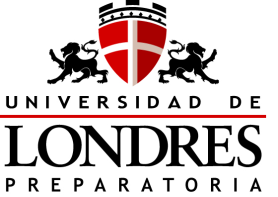 UNIVERSIDAD DE LONDRES PREPARATORIA CLAVE:1244ASIGNATURA: HISTORIA DE MÉXICO II CLAVE: 1504GUÍA DE ESTUDIOALUMNO: ____________________________________________ GRUPO: ______PROFESOR: MTRO. MIGUEL ANGEL FLORES PUGANo. EXPEDIENTE: 98004319¿Qué antropólogo alemán dio el nombre de Mesoamérica a una amplia región geográfica del continente americano?¿Qué periodo se caracterizó por un proceso evolutivo que parte de la domesticación de los vegetales y el aumento en el número de aldeas, hasta el surgimiento de la primera civilización mesoamericana? ¿Cómo se llama el área geográfico-cultural situada en una planicie costera de clima cálido-húmedo, al extremo noreste de Mesoamérica, limitada por la Sierra de Tamaulipas?  ¿En qué estados de la República Mexicana se desarrolló la Cultura Olmeca en el Preclásico? Como parte de la simbología Olmeca ¿Qué animal veneraban?¿Qué periodo abarca un lapso entre los años 100 y 800 d.C. Está dividido en Temprano (200 a 550 d.C) y Tardío (550 a 800 d.C)?  Aun cuando persistieron las actividades de recolección, caza y pesca ¿qué actividad tuvo un papel primordial en la economía Maya? Entre las ciudades mayas se desarrolló una amplia red de actividades comerciales y un importante comercio exterior, un ejemplo de ello fue:Este gobernante, cuyo reinado coincidió con la llegada de los españoles capitaneados por cortes, tiene una imagen negativa por la debilidad que demostró en los acontecimientos previos a la conquista:¿Qué cargo tenía poderes ilimitados porque, como representante del monarca, podía actuar y decidir sobre cualquier asunto, como si fuera el mismo rey quien gobernara?                        Comprendían varios poblados con sus tierras, sujetos a cabecera donde residía el cacique indígena y sus funcionarios auxiliares:   ¿Qué institución institución destinada a reglamentar la trasferencia de los productos de la Nueva España a la metrópoli?  Fue una institución de origen castellano, presentó modalidades peculiares que la distinguieron, de inmediato y casi por completo, de su antecedente europeo: Afectaron al Consulado de Comerciantes de la ciudad de México, que perdió su enorme monopolio con la expedición de las leyes sobre la libertad del comercio:  ¿En qué año Napoleón Bonaparte invade la Península Ibérica? ¿Qué reformas afectaron de manera particular a los recién enriquecidos criollos, lo que explica las conspiraciones ocurridas entre 1809 y 1810?¿Qué movimiento político-social que influenció en los movimientos independentistas de Hispanoamérica a partir de 1808?¿En qué etapa del proceso de la independencia en la que los insurgentes recurrieron a tácticas guerrilleras para combatir a los realistas?Fue aclamado por el congreso emperador de México en mayo de 1822:Fue una medida implementada por el I Emperador en octubre de 1822:Tras la disolución del Congreso, este personaje veracruzano promanó el Plan de Casa Mata:¿Qué acontecimiento sucedió el 31 de enero de 1824 y que fue importante para la naciente república? ¿Quién fue el primer presidente de los Estados Unidos Mexicanos? ¿Qué agrupaciones ahondaron la división ideológica entre las fracciones políticas, con funestos resultados para el desarrollo del país? A pesar de que Manuel Gómez Pedraza obtuvo la mayoría en las elecciones de 1828, una rebelión encabezada por Santa Anna colocó a:Su objetivo era industrializar al país y atraer capital extranjero para impulsar la minería y revitalizar la agricultura:Sus funciones consistieron en captar capital y dedicarlo a estimular la producción de telas baratas de algodón, lana y lino:Al poco tiempo de asumir el poder presidencial, Santa Anna se retiró a su hacienda, dejando en su lugar a un político que impulsó las primeras reformas liberales:En este año las reformas liberales suprimían la coacción civil para pagar el diezmo a la iglesia, excluía al clero de la enseñanza pública y proponía desamortizar los bienes del clero: ¿En qué año se estableció la República Centralista?En este año inicia la segunda intervención francesa con el apoyo de los conservadores.  En este año el fusilado el Emperador Maximiliano de HabsburgoCon este tratado Maximiliano de Habsburgo accede a encabezar un gobierno de tipo monárquico en México.    Con este tratado Benito Juárez se compromete a restablecer el pago de la deuda externa.En este año Benito Juárez declara la moratoria del pago de la deuda externa.  ¿En qué año triunfó la revolución de Tuxtepec?¿En qué año Porfirio Díaz tomó posesión de la presidencia por primera vez?¿En qué año el Gral. Manuel González toma posesión de la presidencia en sustitución de Díaz? ¿Qué huelgas tuvieron un carácter simbólico antes del estallido de la Revolución Mexicana?  ¿Cómo se llamó el periodista estadounidense que entrevistó a Porfirio Díaz en 1908?  ¿Quién fue elegido como candidato a la vicepresidencia por el Partido Reeleccionista?¿Qué documento que declaró nulas las elecciones de 1910 y desconoció el gobierno de Díaz?Documento que estableció la renuncia de Díaz y la convocatoria a nuevas elecciones:Fue electo como presidente interino después de la renuncia de Díaz:¿Qué documento promulgado por Emiliano Zapata, en el que desconoció el gobierno de Francisco I. Madero?Documento promulgado por Pascual Orozco, el cual abordaba problemas económicos y sociales como la nacionalización de los ferrocarriles:¿Qué institución se creó durante la presidencia de Manuel Ávila Camacho, con el que Estado trato de beneficiar a los trabajadores?¿En qué gobierno se dio la represión violenta conocida como el “2 de octubre”?¿Con qué presidente se dio la “petrolización” de la economía?¿Qué política económica implantó Miguel de la Madrid y, que era contraria a los ideales de la revolución?Durante su gobierno, la ciudad de México fue azotada el 19 de septiembre por un terremoto de 8.1 grados en la escala de Richter, con el que quedó claro que el gobierno no estaba preparado para enfrentar una catástrofe de tal magnitud.El levantamiento zapatista en Chiapas sucedió durante el gobierno de:¿Quién llegó a la presidencia en el año 2000 tras haber derrotado al PRI en las elecciones del mes de julio, fue el primer presidente no priista? Fue candidato por el Frente Democrático en las elecciones presidenciales de 1988, tras haber perdido las elecciones fundó junto con otros políticos el PRD:En el 2012 el PRI retomó la presidencia con este candidato, su gestión ha estado marcada por corrupción e ineficacia política:¿Quién fue electo presidente en 1988 tras una cuestionada elección en la que se acusó al PRI de fraude electoral?Ha sido el segundo candidato del PAN en llegar a la presidencia:En su sexenio sucedieron masacres como las de Aguas Blancas y Acteal:Ha sido candidato a la presidencia en las elecciones del 2006 y 2012, en ambas contiendas ha acusado de fraude electoral.